ZADANIA DO WYKONANIA GRUPA IV 07.05.2020R.MUZYKALNA FOLIAI. 1. Nauka czytania, pisania, liczenia, s. 60. Kończenie rysunków wg wzoru.                                                                                  2. Zabawy z dzieckiem w domu – ćwiczenia w dwójkach. https://www.youtube.com/watch?v=FacAJxiIzh43. Karta pracy, cz. 4, s. 23. Odszukiwanie na dużym zdjęciu instrumentów przedstawionych na zdjęciach na dole karty. Nazywanie ich. https://youtu.be/f43qSH2Nq9w - film o instrumentach dla dzieciII. 1. Zabawy folią – Folia i wydawane przez nią dźwięki.                                                             • Szukamy dźwięków – dziecko chodzi swobodnie po pokoju, omijając folię rozłożoną na środku. Rodzic śpiewa imię dziecka, a ono podchodzi i próbuje wydobyć z folii jakiś dźwięk.                                                                                                               • Co przedstawia ta muzyka? – słuchają nagrania utworu muzyki poważnej, próbuje werbalnie wyrazić swoje wrażenia. Wypowiada się o tym, z czym kojarzy mu się słuchana muzyka. Dziecko ponownie słucha nagrania i próbuje przełożyć swoje wyobrażenia na ruch.• Jaka jest folia? –  rodzic i dziecko rozmawiają na temat właściwości folii; jej wykorzystywania – np. do okrycia mebli, podłogi podczas malowania.                                    • Z czym kojarzy się folia? – dziecko bierze folię do rąk i próbuje nią poruszać – mówiąc, z czym mu się kojarzy (powierzchnia wody). Porusza folią w górę                   i w dół, wolno i szybko – obserwuje, jakie fale powstają i jaki dźwięk wydaje folia. Rodzic wrzuca na folię małe, miękkie piłeczki, balony lub kulki z papieru – dziecko i rodzic tak poruszają folią, aby one nie spadły. Tworzą jak największe fale. Podczas odtwarzania utworu Akwarium dziecko i rodzic poruszają folią            w rytm muzyki.                                                                                                                                                • Inscenizujemy wiersz – rodzic mówi wiersz „Niedokończona bajka”, a dziecko zastanawia się, w jaki sposób mogłyby go zainscenizować z wykorzystaniem folii. Przy powtarzaniu przez rodzica kolejnych wersów wiersza dziecko podaje swoje propozycje jego interpretacji z wykorzystaniem folii, realizuje swoje pomysły. Na zakończenie samodzielnie wymyśla, co mogłoby się jeszcze zdarzyć w tej bajce, i ilustruje swoje opowiadanie z wykorzystaniem folii.                             Wielkie morze, wielkie góry,                         W lśniącej zbroi? To królewicz przymknij oczy – widzisz chmury.                 po księżniczkę w ciemność jedzie, Wiatr się zrywa, dmucha lekko,                    jego serce go tu wiedzie.              coraz szybciej, bardzo prędko.                      A zza krzaków widać oczy:                         Coś szeleści, coś furkocze,                             duże oczy, wielkie oczy.                                        jakby jakieś zianie smocze...                          Coraz głośniej, coraz szumniej,               Tam szeleści, tu podskoczy –                         coraz ciemniej, coraz smutniej...              ktoś spod ziemi wnet wyskoczy.                   Wiatr się zrywa, dmucha lekko,                                A zza krzaków widać oczy:                                   coraz szybciej, bardzo prędko...                      duże oczy, wielkie oczy.                                      Skąd te oczy? Skąd królewicz i królewna? Kto tu na swym koniu bieży?                              Pomyśl sam – a bajka będzie piękna!https://www.youtube.com/watch?v=SDLMEhEMRJo – Saint - Saëns                                – AQUARIUM                                           https://www.youtube.com/watch?v=a4lmvXYRfa4                                                                 Za pierwszym razem, gdy prezentujemy dziecku muzykę korzystamy                                    z pierwszego hiperłącza. Kiedy dziecko powie z czym mu się kojarzy wysłuchany utwór korzystamy z drugiego hiperłącza.2. Zabawa matematyczna – W sklepie muzycznym.                                                  - Oglądanie obrazka przedstawiającego wystawę sklepu muzycznego, na której znajdują się różne rodzaje instrumentów. Rozpoznawanie i nazywanie ich; przeliczanie wszystkich instrumentów; liczenie instrumentów danego rodzaju.                  - Zabawa Duże skrzypce i małe skrzypce. Dziecko porównują wielkość sylwet, na których są duże skrzypce i małe skrzypce; posługuje się pojęciami: duże, małe, mniejsze, większe.                                                                                                                           - Zabawa Porządkujemy i liczymy instrumenty. Rodzic układa przed dzieckiem pomieszane instrumenty perkusyjne: zadaniem dziecka jest uporządkować je według rodzajów, policzyć, ile jest rodzajów instrumentów oraz ile jest instrumentów danego rodzaju. Pod zbiorem każdego rodzaju instrumentów dziecko kładzie kartonik z odpowiednią liczbą kropek (w zakresie dziewięciu).    -  Zabawa Kupujemy instrumenty. Rodzic przedstawia dziecku zadania                           z treścią; dziecko dokonuje obliczeń na palcach, a potem na liczmanach; podaje wyniki swoich obliczeń. Np.:                                                                                                         W sklepie muzycznym na półce leżało dziewięć grzechotek. Dziadek kupił dwie grzechotki dla swoich wnuków. Ile grzechotek zostało na półce w sklepie?                 Do sklepu muzycznego przywieziono osiem trąbek. Cztery trąbki schowano do magazynu, a resztę wyłożono na wystawie. Ile trąbek wyłożono na wystawie?-  Karta pracy, cz. 4, s. 24. Ćwiczenie graficzne Dorysuj lub skreśl. Przeliczenie kropek w kołach i sprawdzenie, czy w kolumnie, przy której się one znajdują, jest taka sama liczba instrumentów. (Jeśli jest ich zbyt mało, należy je dorysować, jeśli zbyt dużo – skreślić).                                                                                      III. 1. Karta pracy, cz. 4, s. 25. Czytanie całościowe nazw instrumentów: gitara, klarnet. Powtarzanie ich. Kolorowanie pól z literami tworzącymi te wyrazy.                          2. Zabawa Natężenie dźwięku i barwy. Rodzic pokazuje kartki w kształcie prostokąta (15 na 40 cm), pomalowane na niebiesko (od jasnoniebieskiego do ciemnoniebieskiego) ze wzrastającym natężeniem barwy. Następnie porusza wskaźnikiem od kartki z jasną barwą do kartki z ciemną barwą niebieską,                     a dziecko głosem stopniowo wzmaga siłę wydawanego dźwięku.                                    Zabawa muzyczno-ruchowa Muzyczny dywan                                                                                Rodzic na podłodze układa ze skakanek ( może być sznurek, wełna) duży prostokąt (symbolizuje on dywan). Dziecko porusza się w jego obrębie w takt muzyki. Podczas przerwy w muzyce szybko go opuszcza.                                         Śpiewanie piosenki – Skaczące nutki.                             https://www.youtube.com/watch?v=_BBku3XKrdYhttps://www.youtube.com/watch?v=pP5LwJA1Gu0ŻYCZYMY MIŁEJ ZABAWY – WYCHOWAWCZYNIE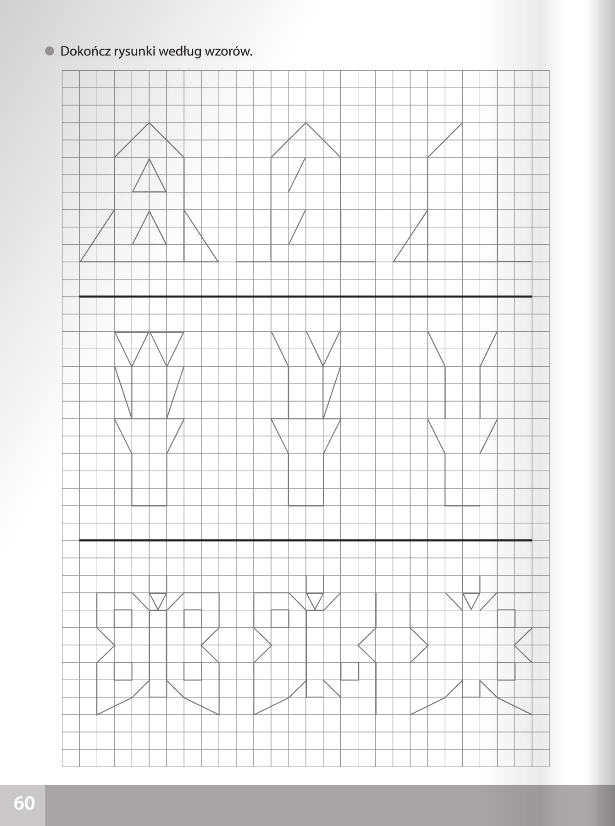 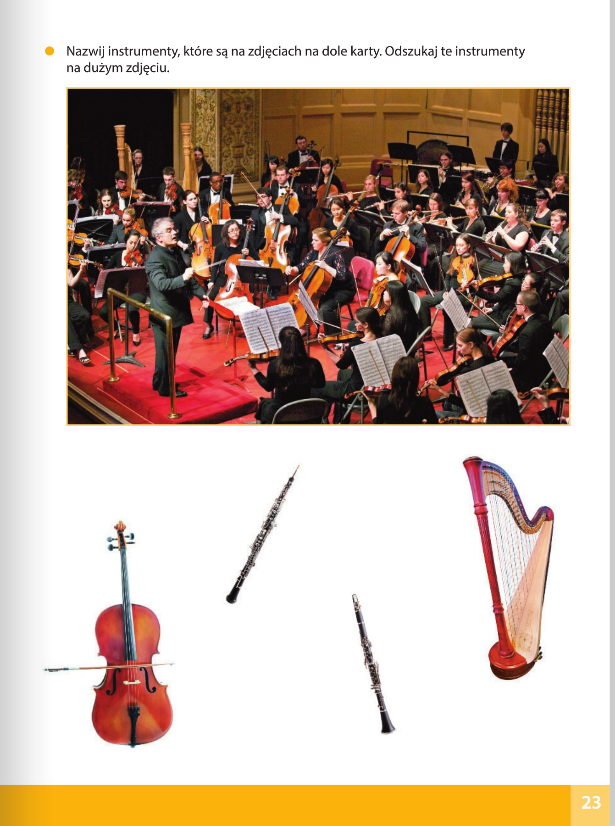 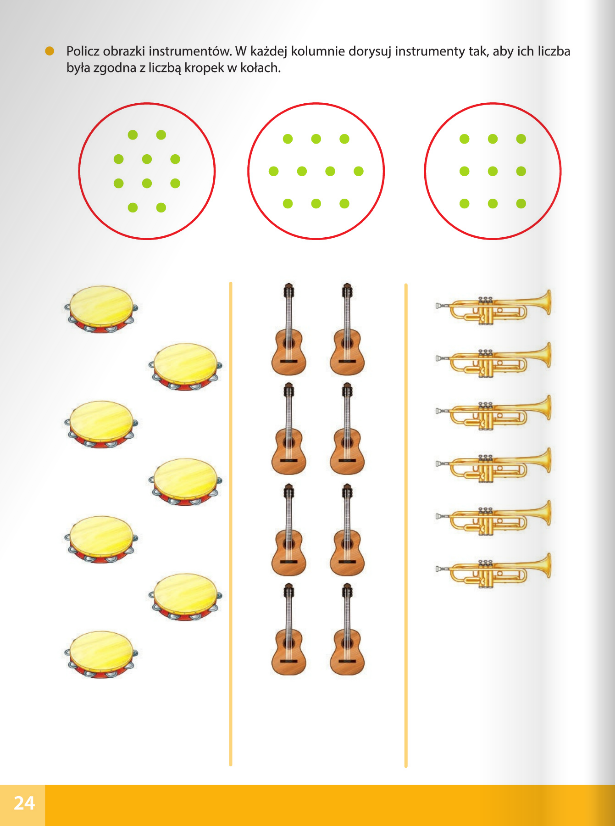 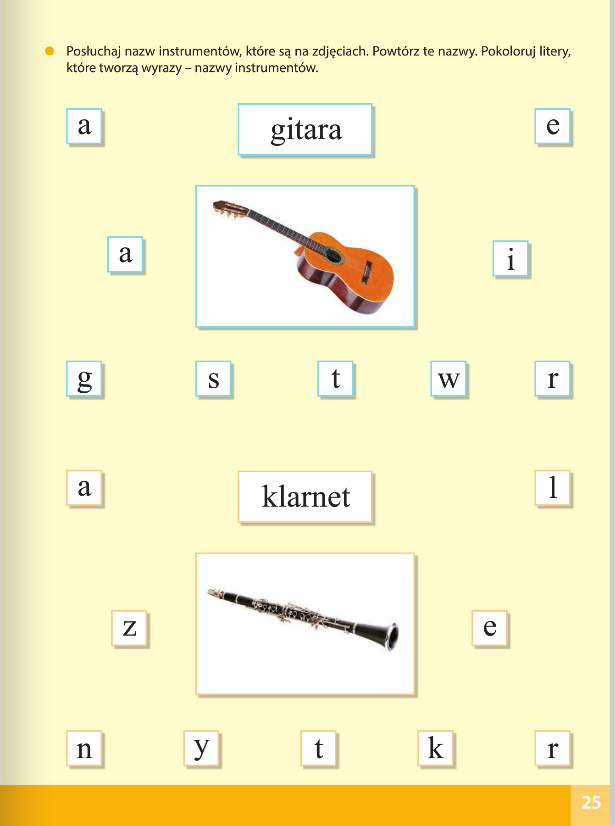 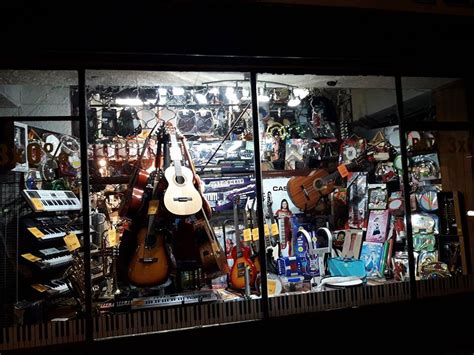 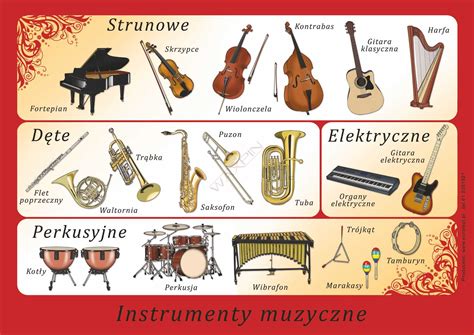 